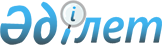 Об утверждении перечня инвестиционных проектов, предлагаемых к финансированию за счет средств негосударственных займов под государственные гарантии на 2005 годПостановление Правительства Республики Казахстан от 24 мая 2005 года N 500

      В соответствии с  Бюджетным кодексом  Республики Казахстан Правительство Республики Казахстан  ПОСТАНОВЛЯЕТ: 

      1. Утвердить прилагаемый перечень инвестиционных проектов, предлагаемых к финансированию за счет средств негосударственных займов под государственные гарантии на 2005 год. 

      2. Настоящее постановление вводится в действие со дня подписания и подлежит опубликованию.        Премьер-Министр 

      Республики Казахстан Утвержден                 

постановлением Правительства       

Республики Казахстан           

от 24»мая 2005 года N№500  <*>      Сноска. В перечень внесены изменения - постановлением Правительства РК от 2 декабря 2005 года N  1186 ; от 5 декабря 2005 года N  1199 .  

  Перечень 

инвестиционных проектов, предлагаемых к финансированию 

за счет средств негосударственных займов  

под государственные гарантии на 2005 год                                            (млн. долларов США)   
					© 2012. РГП на ПХВ «Институт законодательства и правовой информации Республики Казахстан» Министерства юстиции Республики Казахстан
				N 

№ Наиме- 

нование 

проекта Общая 

стои- 

мость 

проекта Период 

реали- 

зации 

(годы) Размер 

государ- 

ственной 

гарантии Предпола- 

гаемый 

заимодатель гарантиро- 

ванного 

государст- 

вом займа Заемщик 1 Строитель- 

ство вто- 

рой линии 

электро- 

передачи 

500 кВ 

транзита 

Север-Юг 

Казахстана 326 2004 - 

2008 100 Международ- 

ный Банк 

Реконструк- 

ции и 

Развития АО "KEGOC"» 2 Расширение 

Актауского 

между- 

народного 

морского 

торгового 

порта в 

северном 

направ- 

лении 248,5 2006- 

2008 25 Банк  

Развития 

Казахстана РГП 

"Актаус- 

кий 

между- 

народный 

морской 

торговый 

порт" 3 Строитель- 

ство 

Мойнакской 

гидро- 

электро- 

станции 250,82 2005- 

2009 25 АО "Банк  

Развития 

Казахстана"  АО "Мой- 

накская» 

ГЭС" 